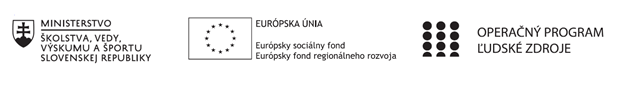 Správa o činnosti pedagogického klubu Príloha:Prezenčná listina zo stretnutia pedagogického klubuPríloha správy o činnosti pedagogického klubu                                                                                             PREZENČNÁ LISTINAMiesto konania stretnutia: ZŠ Sama CambelaDátum konania stretnutia: .....03.03. 2020 ........Trvanie stretnutia: ...14, 00 – 17,00 hod......Zoznam účastníkov/členov pedagogického klubu:Meno prizvaných odborníkov/iných účastníkov, ktorí nie sú členmi pedagogického klubu  a podpis/y:Prioritná osVzdelávanieŠpecifický cieľ1.1.1 Zvýšiť inkluzívnosť a rovnaký prístup ku kvalitnému vzdelávaniu a zlepšiť výsledky a kompetencie detí a žiakovPrijímateľZákladná škola Sama Cambela, Školská 14, 976 13 Slovenská ĽupčaNázov projektuZvýšenie kvality vzdelávania na ZŠ Sama Cambela v Slovenskej ĽupčiKód projektu  ITMS2014+312011R070Názov pedagogického klubu 5.6.2. Pedagogický klub - čitateľské dielne s písomným výstupomDátum stretnutia  pedagogického klubu03.03. 2020Miesto stretnutia  pedagogického klubuZŠ Sama Cambela, Slovenská ĽupčaMeno koordinátora pedagogického klubuMgr. Marcela KramcováOdkaz na webové sídlo zverejnenej správyhttp://www.zsslovlupca.edu.sk/Manažérske zhrnutie:V mesiaci apríli sa už tradične každoročne organizujú aktivity v rámci Týždňa hlasného čítania. Ich zámerom je zblížiť svet príbehov a fantázie s čitateľmi a poslucháčmi rôznych vekových kategórií. Čítanie rôznych knižných titulov v domácom i školskom prostredí rozvíja detskú fantáziu, schopnosť empatie, je zdrojom zábavy i poučenia. 
Pri tejto forme čítania sa od žiakov vyžaduje nielen zvládnutie techniky čítania, ale aj intelektuálne spracovanie informácií a ich praktické uplatnenie a využitie v každodennom živote. 
Z výsledkov prieskumu čitateľských návykov našich žiakov vyplynulo, že majú príjemné spomienky na chvíle strávené počúvaním čítaných rozprávok. Cieľom aktivít je dať žiakom možnosť opäť zažiť príjemné emócie pri počúvaní čítaného textu a stať sa aktívnym alebo pasívnym čitateľom.Do aktivít budú zapojené rôzne vekové kategórie žiakov školy a verejnosť.Kľúčové slová:Hlasné čítanie, interpretácia básne, čítanie na pokračovanie, rovesnícke čítanieHlavné body, témy stretnutia, zhrnutie priebehu stretnutia: V úvode stretnutia  členovia klubu diskutovali o prvých skúsenostiach s realizáciou aktivity „Čítanie na pokračovanie“. V 5. A a 5.B sa číta z dobrodružnej knihy Ľuda Ondrejova Príhody v divočine, v 6. A z autobiografickej knihy Martina Rázusa Maroško, v 6. B z knihy Marka Twaina Princ a bedár, v 7. A a 7. B z detektívnej literatúry Záhada šepkajúcej múmie a Záhada ohnivého oka, v 8. A a 8. B zo sci-fi knihy Reštaurácia na konci vesmíru. Ide o klasické knihy, ktoré sa začínajú pomerne zdĺhavým úvodom, ktorý nie je pre deti na prvý pohľad pútavý. Je však pravdepodobné, že postupne dej začne gradovať a deti zaujme zápletka. V aktivite sa bude pokračovať celý marec.
Taktiež členovia klubu pokračujú v zhromažďovaní žiackych prác v rámci aktivity „Aha, čo čítame“ (prezentácie kníh a literárnych postáv). Práce budú zverejnené na nástenke po výmene súčasnej výzdoby (2. polovica marca).V ďalšej časti stretnutia členovia klubu pripravovali program v rámci aktivít pri príležitosti hlasného čítania. V spolupráci s obecným úradom sa vyberal vhodný materiál na prednes príležitostnej básne pri príležitosti osláv oslobodenia obce. Členovia klubu preštudovali dostupné knižné zdroje: Milan Rúfus: Báseň a čas, Až dozrieme, Prosté, ťažké; Vojtech Mihálik: Spievajúce srdce; Andrej Plávka: Sláva života, Básne, Liptovská píšťala; kolektív autorov: Krajina pod Tatrami; Ivan Krasko: Básnické dielo; Ján Kostra: Šípky a slnečnice, Javorový list; Mikuláš Kováč: Všetci ste v mojom srdci prítomní. Bola zvolená báseň banskobystrického rodáka Povedz mi vojak. Báseň sme prepísali, zinterpretovali a pripravili na prednes pre žiakov 9. ročníka, ktorí ju na verejnosti prednesú 23. marca 2020.
Ďalšou akciou na marec je návšteva knižnice pre žiakov 5. A a 5. B. Po telefonickej konzultácii s pracovníčkou obecného úradu, ktorá zabezpečuje činnosť obecnej knižnice, sa návšteva dohodla na niektorú stredu, resp. štvrtok v priebehu 6. hodiny. Program stretnutia: oboznámenie sa s knižničným poriadkom, knižničným fondom, pravidlá požičiavania kníh, čitateľský preukaz, diskusia o čitateľských návykoch žiakov a hlasné čítanie literatúry podľa výberu žiakov v priestoroch knižnice. 
V rámci týždňa hlasného čítania  žiaci 7. A a 7. B budú čítať v rámci hodiny Čitateľských dielní (štvrtok, resp. piatok 6. hodinu) žiakom 1. stupňa. Z knižničného fondu boli do výberu zaradené nasledujúce tituly: S. Cambel: Panička v líščej koži (Slovenské ľudové rozprávky);  Božena Němcová: Martinko Kinkáš; Jacob a Wilhelm Grimmovci: Svadba líšky Ryšky; Helena Lisická: Deväť remesiel; Hovoriaci vtáčik (slovenské ľudové rozprávky v podaní Ondreja Sliackeho; Pavol Dobšinksý: Slovenské rozprávky; Vincent Šikula: Prázdniny so strýcom Rafaelom; Jozef Pavlovič: Rozprávky od výmyslu sveta; Čarovný svet rozprávok (výber rozprávok); Jiří Mahen: Čo mi líška rozprávala. Žiaci 7. triedy sa rozdelia do dvojíc, každá dvojica bude mať knihu a bude čítať skupinke mladších spolužiakov (4 – 5 detí).Závery a odporúčania:Aktivity budú realizované v rámci hodín čitateľských dielní, resp. príležitostne podľa požiadaviek a možností obce (výročie, návšteva knižnice).
Rovesnícke čítanie sa prispôsobí rozvrhu žiakov 1. – 3. ročníka (vyučovacie hodiny, ŠKD).
Na hodinách slovenského jazyka sa bude každú hodinu čítať príbeh na pokračovanie v súlade s navrhnutým plánom.Vypracoval (meno, priezvisko)Mgr. Marcela KramcováDátum03.03. 2020Podpis............................Schválil (meno, priezvisko)............................Dátum............................Podpis............................Prioritná os:VzdelávanieŠpecifický cieľ:1.1.1 Zvýšiť inkluzívnosť a rovnaký prístup ku kvalitnému vzdelávaniu a zlepšiť výsledky a kompetencie detí a žiakovPrijímateľ:Základná škola Sama Cambela, Školská 14, 976 13 Slovenská ĽupčaNázov projektu:Zvýšenie kvality vzdelávania na ZŠ Sama Cambela v Slovenskej ĽupčiKód ITMS projektu:312011R070Názov pedagogického klubu:5.6.2. Pedagogický klub - čitateľské dielne s písomným výstupomč.Meno a priezviskoPodpisInštitúcia1.Mgr. Marcel HlaváčZŠ Sama Cambela2.PhDr. Jana JamriškováZŠ Sama Cambela3.Mgr. Marcela KramcováZŠ Sama Cambelač.Meno a priezviskoPodpisInštitúcia